CURRICULUM VITAE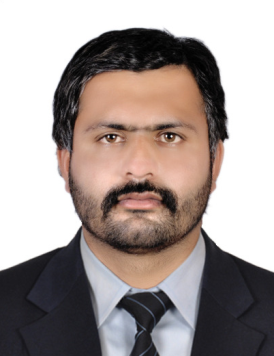 AHMED Mobile- +971504753686Email id:  ahmed-399618@2freemail.com Abu Dhabi & Dubai -UAEPOST  APPLIED  FOR   FORKLI  FT.    SHOVEL  ,   AN D   EXCAVATOR OPERATOROBJECTIVELooking forward for an organization that offet‘s challenges, stimulating, learning environment  to work and provide scope for individual & organization development,  which  offers  attractive  prospects for long term development and career growth.GK1	PROF1L£i84	Good communication  and interpersonal  skills.4	Hard  working team member.Have the ability to work  for long hours.4	Have the ability to work  under pressure.4	Good  Listener & willing to learn more.@GRBOMAL INFORMATION4	Date of birth4		Nationality Sex4	Religion4	Marital status4	Language KnownEDUGATIONAL QUALIFICATION4	High schoolPASSPORT DETAILS15-01-1996Pakistani Male Muslim marriedEnglish, Arabic & HindiLI	4	Worked as a Forklift & Shovel with Ali Rashid Transport, Dubai, UAE, for 02 years 4	orked as an Overhead Crane with Crown Paper Mill, Abu Dhabi, for 1 year.4	Presently working as a Forklift Operator in a Paper Mill in Abu Dhabi, from August 2019 till date.DeclarationI hereby declare that  the above  furnished  infonnation  is true and  correct  the best  of my knowledgeand belief.AHMED